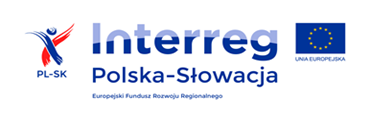 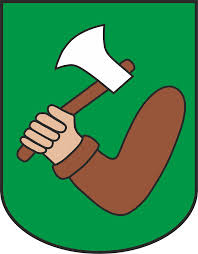 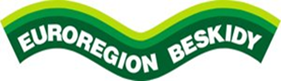 Rajd „Szklanym szlakiem”Data i miejsc e- 15 lipca 2017 roku start Złatna Huta gm. Ujsoły   godz. 15.00 Organizator : Gmina Ujsoły ul.Gminna 1 34-371 Ujsoły Maksymalna liczba uczestników - 100 Rajd ma charakter rekreacyjno – edukacyjny, ma na celu  promowanie współpracy transgranicznej gmin Ujsoły i Zakamenne.Trasa rajduTrasa I - Złatna Huta – Ujsoły skrzyżowanie  - Glinka Granica - Zakamenne - Boisko sportowe- Ujsoły Amfiteatr ul.Bystra 1  - długośc trasy - 43 kmTrasa II - Glinka Granica  - Zakamenne - Ujsoły Amfiteatr  - długość  trasy 28 km Regulamin uczestnictwaRajd przeznaczony jest dla osób dorosłych .Rajd odbywa się po drogach asfaltowych w ruchu otwartym. Uczestnicy musza stosować się do poleceń służb porządkowychWszyscy uczestnicy wyścigów winni  posiadać aktualne ubezpieczenie NW, zalecane ubezpieczenie  OC, dokument tożsamości pozwalający  na przekroczenie granicy państwowej . Wszyscy zawodnicy mają obowiązek startowania w kaskach ochronnych, zgodnych z obowiązującymi standardami bezpieczeństwa.Wszyscy uczestnicy przyjeżdżają na zawody na koszt własny. Organizator nie zapewnia zakwaterowania ani transportu.Organizator nie zapewnia transportu w przypadku rezygnacji uczestnika z rajdu w czasie jazdy. Wszyscy uczestnicy otrzymują informacje o obowiązującym wszystkich uczestników regulaminie Wszyscy uczestnicy otrzymują przy rejestracji numer startowy , który podlega zwrotowi na mecie rajdu.Warunkiem uczestnictwa zawodnika w rajdzie  jest przestrzeganie zasad niniejszego regulaminu oraz przepisów sportowych wyznaczonych przez organizatora.Uczestnik  zostanie dopuszczony do startu w rajdzie po dokonaniu prawidłowej rejestracji i oraz po prawidłowym przymocowaniu numeru startowego otrzymanego od organizatora.Ewentualne zmiany dotyczące zasad rozgrywania rajdu  oraz trasy, a wynikające w ostatniej chwili, będą podane do wiadomości zawodnikom tuż przed startem przez  Organizatora  Uczestnicy  nie mogą zanieczyszczać terenu i pozostawiać śmieci na trasie wyścigu. Świadczenia1. Każdy uczestnik otrzymuje medal pamiątkowy  oraz  wyżywienie  i napoje zimne.